Dokuz Eylül Üniversitesi 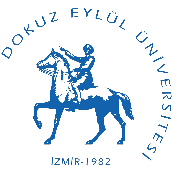 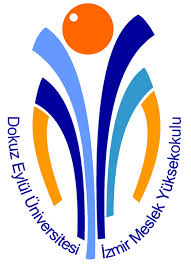 İzmir Meslek YüksekokuluYönetim ve Organizasyon Bölümü Yerel Yönetimler Programı Ders İçerikleriBİRİNCİ SINIF GÜZ YARIYILIYÖN 4103  YÖNETİM BİLİMİ Yönetimin evrensel değerlerle açıklanması ve bu değerler çerçevesinde öğrencilerin gelecekte yönetim yapıları içerisinde kullanımlarına olanak sağlanan planlama, örgütleme, yöneltme, koordinasyon ve denetim konularını ele almaktadır. Kamu yönetimi ve özel yönetim ile sivil toplum örgütlerinde bu unsurların nasıl işlerlik kazandığı hakkında bilgi verilmektedir. Postmodern yönetim anlayışı ve uygulamaları da örneklerle anlatılmaktadır.YÖN 4105 PROTOKOL BİLGİSİKamu yönetiminin içerisinde yer alan konulardan biri olarak merkezi yönetim ve yerel yönetimlerde protokol kuralları ve örnekleri öğrencilerle paylaşılmaktadır. YÖN 4107 YEREL YÖNETİMLER 1Yerel yönetimlere ilişkin temel kavramlar, merkezi ile yerel yönetimler arasındaki temel ilkeler, yerinden yönetim, yerel yönetimlerin özellikleri ve varlık nedenleri, yerel yönetimlerin tarihsel gelişimi, yerel özerklik ve subsidiarite ilkesi, yerel yönetim sistemleri ve dünyada yerel yönetimler, seçilmiş ülke örneklerinde yerel yönetimler, Avrupa Konseyi ve yerel yönetimler konularına yer verilmektedir.BİRİNCİ SINIF BAHAR YARIYILIYÖN 4110 SİYASET BİLİMİ Siyaset ile politikanın farklı kavramlar olduğunu açıklayan, siyasetin biliminin özelliklerini ele alan, siyaset bilimi açısından demokratik siyasal sistemlerin anlatıldığı, modern siyaset yanında postmodern siyasetin bu yüzyılda nasıl uygulanabileceği üzerinde durulmaktadır. YÖN 4112 TOPLUM BİLİMSosyolojinin toplum yapısı üzerindeki etkileri ile kamu yönetimi içinde sosyolojinin yeri ve önemi vurgulanmaktadır. Toplum yapısının özellikleri çerçevesinde yönetim anlayışları ele alınmaktadırYÖN 4114 KAMU YÖNETİMİNDE KALİTE YÖNETİMİBu derste yönetim olgusu, özel sektör ve kamu yönetimi olguları benzerlik ve farklılıkları olan yanları itibariyle anlaşılmaya çalışılarak, kalite/nitelik, nicelik, iyileştirme pratikleri tarihsel perspektifle güncele ve Türk kamu yönetiminde kalite yönetimi anlayış ve uygulamaları öğrenilir.YÖN 4118-KAMU YÖNETİMİKamu Yönetimi ile ilgili temel kavramlar ve kamu yönetimi düşüncesinin gelişiminin anlatılmasını takiben, Türkiye’de kamu yönetiminin örgütlenmesi, yapısı; merkezi (başkent ve taşra örgütü) ve yerel yönetimler (coğrafi ve hizmet yerinden yönetim kuruluşları),  bürokrasinin gelişimi ve Türkiye’de bürokrasinin sorunları, kamu yönetiminin denetlenmesi ve değişimi konularına yer verilmektedir.YÖN 4122 YEREL YÖNETİMLER 2Türkiye’de kamu yönetimi örgütlenmesi içerisinde yerel yönetimlerin kuruluş süreci ile birlikte yasal ve kurumsal temelleri ve yeniden yapılanma süreci ele alınmaktadır. Türkiye’de yerel yönetimler, il özel idaresinin yapısı ve niteliği, il özel idaresi örgütü, yetki ve sorumlulukları, belediye yönetimlerinin yapısı ve niteliği, belediyelerin görev ve sorumlulukları, belediyelerin organları, büyükşehir belediye yönetimi, büyükşehir belediyesinin görev ve sorumlulukları, büyükşehir belediyesinin organları, köy yönetimi, köyün görevleri ve köyün organları, yerel yönetim birlikleri konularına yer verilmektedir.YÖN 4124-ÇEVRE SORUNLARI VE YÖNETİMİDünyada ve Türkiye’de çevre sorunları, ortaya çıkışı, bu sorunların çözümüne yönelik geliştirilen yöntem ve araçların öğrenilmesi hedefiyle derste öncelikle uluslararası çevre ile ilgili temel kavramlar tanımlanmakta;  çevre sorunları, nedenleri, çevre koruma ve kalkınma ilişkisi, çevreci düşünceler ve hareketler uluslararası boyutları ile incelenmektedir. Dersin ikinci kısmında konu Türkiye ölçeğinde, güncel çevre sorunları, çevre politikası, çevre mevzuatı konuları kapsamında ele alınmaktadır.  İKİNCİ SINIF GÜZ YARIYILIYÖN 4201 İDARE HUKUKUİdarenin yapısı ve işleyişi ile ilgili konular hukuki boyutta ve örneklerle anlatılmaktadır. İdare hukukunun özellikleri, hukuk devleti ve özellikleri üzerinde durulmaktadır. İdare Mahkemeleri ve yapıları ile Danıştay ve özellikleri öğrencilere günün değişen hukuki bilgileri eşliğinde verilmektedir. YÖN 4205 ZABITA YÖNETİMİZabıta ve yönetimi hakkında bilgi vermek, zabıtanın yetki ve görevleri çerçevesinde nitelikli ve yerel halka etkin hizmet verebilecek personelin yetiştirilmesindeki güncel konuların incelenmesidir. Zabıtanın tarihsel süreci, belediye zabıta personeli, çalışma düzeni, görevleri, yetkileri, zabıtanın atanma ve yükselme şartları, zabıtanın personel olarak hakları, zabıtanın yerel halk ile ilişkileri, zabıtanın yerel mal ve hizmet üretimine katkıları konularına yer verilmektedir.YÖN 4209 MESLEKİ SEMİNER – IAraştırma metodlarının anlatıldığı ve araştırmanın öneminin öğrencilere kavratılmaya çalışıldığı bir derstir. Ders teorik ve uygulama olmak üzere iki kısımdan oluşmaktadır. Teoride araştırma yöntemleri ele alınırken, uygulamada mesleki konular öğrenciler tarafından sunulmakta ve bilimsel rapor hazırlamaları danışmanlık ile sağlanmaktadır.YÖN 4215 KAMU YÖNETİMİNDE YENİ YAKLAŞIMLARYeniden yapılanmanın anlamı, nedenleri ve kamu yönetiminde reform, yeni kamu yönetimi anlayışı ve ilkeleri, küreselleşme, yerelleşme ve kamu yönetimi, kamu yararı anlayışındaki değişim, yeni kamu yönetimi anlayışı ve denetim, yeni kamu yönetimi anlayışının Türkiye’de kamu yönetimi anlayışına getirdiği değişiklikler konularına yer verilmektedir.ISG 4000  İŞ VE SOSYAL GÜVENLİK HUKUKU İş Hukuku konusunda iş, işçi, işveren kavramları, bireysel iş hukuku açısından İş Kanunu’nun kapsamı ve iş sözleşmesi, iş sözleşmesinde tarafların borçları, çalışma ve dinlenme süreleri, iş sözleşmesinin sona ermesi, iş güvencesi, kıdem tazminatı; toplu iş hukuku kapsamında ise sendikalar, toplu iş sözleşmesi imzalanma süreci konuları ele alınmaktadır. Sosyal Güvenlik Hukuku kapsamında ise, sosyal güvenlik kavramının tanımı ve ülkemizde gelişimi, iş yerinin ve sigortalının kuruma bildirilmesi, primler ve prim belgesi, iş kazaları ve meslek hastalıkları, hastalık, malullük, yaşlılık ve ölüm sigortaları ve işsizlik ve genel sağlık sigortaları konuları incelenmektedir.İKİNCİ SINIF BAHAR YARIYILIKAM 4000 KAMU MALİYESİKamu kuruluşlarında yer alan mali konuların teorik ve uygulamaya dayalı olarak verilmesini içermektedir. Kamu ihtiyaçlarının belirlenmesi ve kamu ihtiyaçlarının karşılanabilmesi için yapılması gerekenler anlatılmaktadır. Toplum ihtiyaçlarının karşılanmasında kamu maliyesinin gerekliliği üzerinde durulmaktadır. DAV 4000 DAVRANIŞ BİLİMLERİİnsan psikolojisinin toplum içinde ve çalışma yerlerindeki durumu ve önemi üzerine oluşturulmuştur. İnsan davranışları ile çalışma koşullarının durumu karşılaştırmalı olarak verilmektedir. GÇD 1000  GÖNÜLLÜLÜK ÇALIŞMALARI Öğrencilerin bilgi ve becerilerini kullanarak üniversite ile toplum arasındaki bağları güçlendirmek; çevre, sosyal, ekonomik vb. problemler temelinde toplumda göç ve afetler, dezavantajlı gruplar başta olmak üzere çeşitli konu ve sorunlar hakkında duyarlılık kazanmalarını sağlamak; katılacakları ve gerçekleştirecekleri gönüllülük faaliyetleri ile insanî ve ahlakî değerler ile becerilerin geliştirilmesini sağlamak olup bu amaç doğrultusunda toplumda duyarlılık oluşturulmasına yönelik olarak öğrencilerin seçecekleri bir alanda hazırlanacak plan dahilinde bir dönem boyunca gönüllü çalışmalarda görev almalarını ve sonuçlarını paylaşmalarını sağlamaktır.YÖN 4202-KAMU PERSONEL YÖNETİMİ Ders kapsamında öncelikle personel yönetimi kavramı, konusu, kapsamı ve özel sektör ile kamu yönetimi arasındaki yaklaşım farklılıkları çerçevesinde temel tanımlamalar yapılmaktadır. Türkiye’de kamu personel yönetiminin tarihsel gelişimi irdelendikten sonra, 657 sayılı Devlet Memurları Kanunu incelenmektedir. Bu kapsamda Türkiye’de kamu kesiminde istihdam biçimleri, devlet memurluğu sistemi, memurluğa giriş (Anayasal ilkeler, yasal koşullar, sınav sistemi ve atanma süreci), memurlukta değerlendirme, ilerleme, yükselme ve hizmetiçi eğitim, memurların yükümlülükleri ve tabi olduğu yasaklar, memurların disiplin hukuku, hakları, memurluğu sona erdiren durumlar konuları üzerinde durulmaktadır.YÖN 4204 ANAYASA HUKUKU Anayasa nedir? sorusuna cevapla başlayan, anayasa özelliklerinin ele alındığı derste, Türk Anayasa Tarihi Eski Türklerden itibaren günümüze tüm anayasalar incelenerek karşılaştırmalı olarak verilmektedir. YÖN 4206 YEREL YÖNETİMLER MALİYESİYerel yönetim olgusu, merkezi yönetim-yerel yönetim kavramları değerlendirilerek, yerel yönetim kuruluşlarının mali fonksiyonlarının neleri kapsadığı, bütçe kavramı, bütçe hazırlama- uygulama ve denetim süreçleri incelenerek mevcut yerel yönetim  kuruluşlarından örnekler seçilerek bütçe uygulamalarına daha yakından bakılmaya çalışılır.YÖN 4208 İMAR MEVZUATI ve UYGULAMALARIKentleşme, yerleşim yeri düzenlemeleri bağlamında, imar konusu ve düzenlemeleri tarihsel süreçte yaşanan sorunlar, güncel mevzuat incelenir.YÖN 4212 MESLEKİ SEMİNER – IIDers teorik ve uygulama olmak üzere iki kısımdan oluşmaktadır. Birinci dönem alınan araştırma yöntemleri üzerinden hareket edilerek, bilimsel rapor hazırlama yöntemlerinin geliştirildiği bir ders olarak işlenmektedir. Teoride araştırma yöntemleri ele alınırken, uygulamada mesleki konular öğrenciler tarafından sunulmakta ve bilimsel rapor hazırlamaları danışmanlık ile sağlanmaktadır. Öğrenciler,  Mesleki Seminer – II dersi ile araştırma yapma yanında sunum tekniklerini de öğrenmektedirler. YÖN 4214 KAMU YÖNETİMİ VE KALKINMAKamu yönetiminin kalkınma sürecindeki rolünü, farklı kalkınma yaklaşımlarını, etkin bir kamu yönetimi ile kalkınma politikalarının başarısı arasındaki ilişkiyi, ulusal kalkınma süreci üzerindeki küresel etkileri ele almaktadır. Kalkınmanın teorik çerçevesi, gelişimi, sürdürülebilir kalkınma, bölgesel kalkınma, yerel kalkınma, dünyada kamu yönetiminin kalkınma sürecindeki rolü, Türkiye’de bölgesel kalkınma politikaları, planlama ve kalkınma, gelişmiş ve gelişmekte ülkelerin kalkınma deneyimleri konularına yer verilmektedir.YÖN 4216 DÜNYA KENTLERİ Dünyada kentlerin ve kentleşmenin nasıl bir yol izlediğini tarihi çerçeve içinde anlatmaya çalışılmaktadır. Dünya kentlerinin tarihi yanında, kentleşme süreçleri değişik ülkelerden örneklerle ele alınmaktadır. Özellikle dünyada marka olan kentler ve bu kentlerin gelecek vizyonları öğrencilerle paylaşılmaktadır.YÖN 4218 YEREL KAMU HİZMETLERİKamu hizmeti kavramı, yerel kamu hizmetleri; bu hizmetlere dair Türkiye'deki mevzuatın ve güncel uygulama örnekleri ele alınmaktadır. Kamu hizmetine ilişkin mevzuat, yerel kamu hizmetlerinin üretim ve sunuş biçimleri, toplumcu belediyecilik anlayışı, kent konseyleri konularına yer verilerek uygulamaya yönelik olarak yerel birimleri ziyaret ve uygulayıcılarla bir araya gelme sağlanmaktadır.YÖN 4124-ÇEVRE SORUNLARI VE YÖNETİMİDünyada ve Türkiye’de çevre sorunları, ortaya çıkışı, bu sorunların çözümüne yönelik geliştirilen yöntem ve araçların öğrenilmesi hedefiyle derste öncelikle uluslararası çevre ile ilgili temel kavramlar tanımlanmakta;  çevre sorunları, nedenleri, çevre koruma ve kalkınma ilişkisi, çevreci düşünceler ve hareketler uluslararası boyutları ile incelenmektedir. Dersin ikinci kısmında konu Türkiye ölçeğinde, güncel çevre sorunları, çevre politikası, çevre mevzuatı konuları kapsamında ele alınmaktadır.  EKO 4000EKONOMİ Bu derste, öğrencilerin ekonomi bilimini kuramsal ve uygulama alanları olarak tanımaları için tarihsel perspektif oluşturularak genel değerlendirmeler incelenir. Makro iktisat ve mikro iktisat kategorileri, 20.yüzyıldan 21. yüzyıla dünya ekonomisinin seyri, kaydedilen gelişmelerin yanısıra ortaya çıkan yeni sorunlar anlaşılmaya çalışılır. İktisadi büyüme, gayrisafi milli hasıla, gayrisafi yurt içi hasıla, enflasyon, istihdam, piyasa aktörleri, piyasa dinamikleri, arz-talep fonksiyonlarının özellikleri problem çözme pratikleri ile kavratılmaya çalışılır.İLT 4000                  İLETİŞİM İletişim nedir? Kamu kurumlarında iletişimin önemi ve değeri nelerdir? Kamu çalışanlarının verimliliğinin arttırılmasında iletişimin önemi üzerinde durulmaktadır. PAZ 4104   GİRİŞİMCİLİKYeni nesil anlayış içinde gençlerin yatırım yapmasının ve yatırım sonucunda kendilerine ve çevrelerine istihdam alanı yaratmalarının önemi anlatılmaktadır. Bu derste, öğrencilerin ekonomi bilimini kuramsal ve uygulama alanları olarak tanımaları için tarihsel perspektif oluşturularak genel değerlendirmeler incelenir. Makro iktisat ve mikro iktisat kategorileri, 20.yüzyıldan 21. yüzyıla dünya ekonomisinin seyri, kaydedilen gelişmelerin yanısıra ortaya çıkan yeni sorunlar anlaşılmaya çalışılır. İktisadi büyüme, gayrisafi milli hasıla, gayrisafi yurt içi hasıla, enflasyon, istihdam, piyasa aktörleri, piyasa dinamikleri, arz-talep fonksiyonlarının özellikleri problem çözme pratikleri ile kavratılmaya çalışılır.İLT 4000                  İLETİŞİM İletişim nedir? Kamu kurumlarında iletişimin önemi ve değeri nelerdir? Kamu çalışanlarının verimliliğinin arttırılmasında iletişimin önemi üzerinde durulmaktadır. PAZ 4104   GİRİŞİMCİLİKYeni nesil anlayış içinde gençlerin yatırım yapmasının ve yatırım sonucunda kendilerine ve çevrelerine istihdam alanı yaratmalarının önemi anlatılmaktadır. HUK 4000HUKUKUN TEMEL KAVRAMLARIGenel olarak hukuk bilimi ve çalışma konuları, türleri, haklar, hukuk devleti, hukuk düzeni kavramları işlenerek anayasa-yasalar-uluslararası sözleşmeler örneğinde temel kavramların ve evrensel hukuk ilkelerinin yaşamda yer alışı görülmeye çalışılır.Genel olarak hukuk bilimi ve çalışma konuları, türleri, haklar, hukuk devleti, hukuk düzeni kavramları işlenerek anayasa-yasalar-uluslararası sözleşmeler örneğinde temel kavramların ve evrensel hukuk ilkelerinin yaşamda yer alışı görülmeye çalışılır.TDL 1001TÜRK DİLİ IDil nedir? Dilin özellikleri ve iletişim aracı olarak işlevleri, sosyal bir kurum olarak dilin ulus yaşamındaki yeri ve önemi, kültür ve kültürün özellikleri, yapısına ve dil ailelerine göre dünya dilleri, Altay dillerinin ortak özellikleri, konuşma dili:ağız, şive lehçe.Yazı dili, dilimizin yapısı ve zenginliği, Türk lehçeleri, Türk dilinin dünya dilleri arasındaki yeri, Türk dilinin tarihsel gelişimi, Türklerin kullandığı alfabeler,, Dilbilgisi; tanımı, işlevleri, bölümleri, Türkçe’de sesler ve sınıflandırılması, ses değişimleri, yazım kuralları ve uygulaması, Yazılı iletişim; konu, konunun sınırlandırılması, ana ve yan düşüncelerin saptanması, planlama, noktalama işaretleri ve uygulaması, Türkçe’nin biçim bilim özellikleri, sözcükler, kök, gövde, taban.Ekler, eklerin sınıflandırılması, anlatım biçimleri; açıklayıcı tartışmacı, öyküleyici, betimleyici anlatım, düşünceyi geliştirme yolları, anlatım bilgileri; öznel, nesnel anlatım, dilekçe örneği inceleme, yazma,kompozisyon ile ilgili genel bilgiler, kompozisyon nasıl yazılır?Dil nedir? Dilin özellikleri ve iletişim aracı olarak işlevleri, sosyal bir kurum olarak dilin ulus yaşamındaki yeri ve önemi, kültür ve kültürün özellikleri, yapısına ve dil ailelerine göre dünya dilleri, Altay dillerinin ortak özellikleri, konuşma dili:ağız, şive lehçe.Yazı dili, dilimizin yapısı ve zenginliği, Türk lehçeleri, Türk dilinin dünya dilleri arasındaki yeri, Türk dilinin tarihsel gelişimi, Türklerin kullandığı alfabeler,, Dilbilgisi; tanımı, işlevleri, bölümleri, Türkçe’de sesler ve sınıflandırılması, ses değişimleri, yazım kuralları ve uygulaması, Yazılı iletişim; konu, konunun sınırlandırılması, ana ve yan düşüncelerin saptanması, planlama, noktalama işaretleri ve uygulaması, Türkçe’nin biçim bilim özellikleri, sözcükler, kök, gövde, taban.Ekler, eklerin sınıflandırılması, anlatım biçimleri; açıklayıcı tartışmacı, öyküleyici, betimleyici anlatım, düşünceyi geliştirme yolları, anlatım bilgileri; öznel, nesnel anlatım, dilekçe örneği inceleme, yazma,kompozisyon ile ilgili genel bilgiler, kompozisyon nasıl yazılır?ATA 1002ATATÜRK İLKELERİ VE İNKILAP TARİHİ IILozan Barış Antlaşması, Türk Devrimi, hedefi, niteliği ve kavramlar, Türk devrimi: uygulamalar(eğitim, kültür, hukuk ve toplumsal yaşamdaki düzenlemeler), Atatürkçü düşünce sistemi ve laiklik ilkesi, milliyetçilik ilkesi, devletçilik ilkesi, halkçılık ilkesi, cumhuriyetçilik ve inkılapçılık ilkesi, Atatürk dönemi dış politika ilkeleri ve 1923-1932 dönemi Türk dış politikası, 1932-1939 dönemi Türk dış politikası, Atatürk’ün düşünce sistemini oluşturan olaylar, düşünürler, kitaplar, II. Dünya savaşı ve Türkiye, 20.yy da Avrupa, Ortadoğu ve Türkiye, Türkiye’de çok partili hayata geçiş 1923-1950.Lozan Barış Antlaşması, Türk Devrimi, hedefi, niteliği ve kavramlar, Türk devrimi: uygulamalar(eğitim, kültür, hukuk ve toplumsal yaşamdaki düzenlemeler), Atatürkçü düşünce sistemi ve laiklik ilkesi, milliyetçilik ilkesi, devletçilik ilkesi, halkçılık ilkesi, cumhuriyetçilik ve inkılapçılık ilkesi, Atatürk dönemi dış politika ilkeleri ve 1923-1932 dönemi Türk dış politikası, 1932-1939 dönemi Türk dış politikası, Atatürk’ün düşünce sistemini oluşturan olaylar, düşünürler, kitaplar, II. Dünya savaşı ve Türkiye, 20.yy da Avrupa, Ortadoğu ve Türkiye, Türkiye’de çok partili hayata geçiş 1923-1950.YDİ 1014YABANCI DİL IIVerb "to be", Possessive adjectives, Possessive's, Adjectives, Present Simple, Articles, Plurals, There is - there are, some-any, can-can't, The simple past tense - past forms of can: (could) and the verbs "be" was-were, Prepositions of place, Desribing places, people, Present continious, "going to" near future, Question words, Present perfect, verb patterns, Reported speechVerb "to be", Possessive adjectives, Possessive's, Adjectives, Present Simple, Articles, Plurals, There is - there are, some-any, can-can't, The simple past tense - past forms of can: (could) and the verbs "be" was-were, Prepositions of place, Desribing places, people, Present continious, "going to" near future, Question words, Present perfect, verb patterns, Reported speechTDL 1002TÜRK DİLİ IIBiçim bilgisi: kök, gövde, taban, ekler, özet çıkarma, öykü inceleme, cümlenin ögeleri, temel ögeler, yardımcı ögeler, cümle çeşitleri, anlatım biçimleri, Türkçe’nin söz varlığının kavramsal özellikleri, sözcük anlam, bilimsel yazılarda kurallar ve incelenmesi, anlatım bozuklukları, yazılı kompozisyon türleri ve uygulaması, Türk ve Dünya edebiyatından seçilen örneklerle güzel konuşma ve yazma yeteneğinin geliştirilmesi bir roman ya da tiyatro yapıtını inceleme, düşünme yöntemi ve seçilen bir konuda “beyin fırtınası” yapma.Biçim bilgisi: kök, gövde, taban, ekler, özet çıkarma, öykü inceleme, cümlenin ögeleri, temel ögeler, yardımcı ögeler, cümle çeşitleri, anlatım biçimleri, Türkçe’nin söz varlığının kavramsal özellikleri, sözcük anlam, bilimsel yazılarda kurallar ve incelenmesi, anlatım bozuklukları, yazılı kompozisyon türleri ve uygulaması, Türk ve Dünya edebiyatından seçilen örneklerle güzel konuşma ve yazma yeteneğinin geliştirilmesi bir roman ya da tiyatro yapıtını inceleme, düşünme yöntemi ve seçilen bir konuda “beyin fırtınası” yapma.YÖN 4203 KENTLEŞME POLİTİKASIDers kapsamında öncelikle kent, kentleşme ve kentleşme politikaları kavramları tanımlanmaktadır. Devamında farklı sistemlerde kent, kentleşme ve ilgili güncel kavramlar, Türkiye’de kentleşme süreci ve kentleşme politikaları, kent kuramları, kent planlaması, bölgesel gelişme ve bölge planlaması, Türkiye’de konut politikası, gecekondu kavramı ve Türkiye’de gecekondu sorunu ve politikası, kentsel dönüşüm, kentsel topraklar ve kent planlamasındaki önemi konuları üzerinde durulmaktadır. Ders kapsamında öncelikle kent, kentleşme ve kentleşme politikaları kavramları tanımlanmaktadır. Devamında farklı sistemlerde kent, kentleşme ve ilgili güncel kavramlar, Türkiye’de kentleşme süreci ve kentleşme politikaları, kent kuramları, kent planlaması, bölgesel gelişme ve bölge planlaması, Türkiye’de konut politikası, gecekondu kavramı ve Türkiye’de gecekondu sorunu ve politikası, kentsel dönüşüm, kentsel topraklar ve kent planlamasındaki önemi konuları üzerinde durulmaktadır. YBS 4000YÖNETİM BİLİŞİM SİSTEMLERİVeri – Enformasyon – Bilgi kavramları, Bilgi/Bilişim Sistemlerinin genel yapısı ve ilgili meslekler, Bilgi teknolojileri, Veri tabanları ve Bilgi Yönetimi, Bilişim Sistemlerinin İşletme ve Yönetim Stratejilerine etkisi, Bilgi/Bilişim Sistemlerinin, planlanması, uygulanması, analizi ve değerlendirilmesi, Küresel e-iş ve işbirliği, Telekomünikasyon, İnternet ve kablosuz teknolojiler, Bilişim sistemleri güvenliği, etki ve sosyal konular temel konular olarak ele alınmaktadır.Veri – Enformasyon – Bilgi kavramları, Bilgi/Bilişim Sistemlerinin genel yapısı ve ilgili meslekler, Bilgi teknolojileri, Veri tabanları ve Bilgi Yönetimi, Bilişim Sistemlerinin İşletme ve Yönetim Stratejilerine etkisi, Bilgi/Bilişim Sistemlerinin, planlanması, uygulanması, analizi ve değerlendirilmesi, Küresel e-iş ve işbirliği, Telekomünikasyon, İnternet ve kablosuz teknolojiler, Bilişim sistemleri güvenliği, etki ve sosyal konular temel konular olarak ele alınmaktadır.MVU 4116MESLEK ETİĞİEtik ve ahlak kavramları, Etik sistemleri, Etik ve Ahlakın oluşumunda rol oynayan faktörler, Meslek etiği, Mesleki yozlaşma ve meslek hayatında etik dışı davranışların sonuçlarını incelemek, Sosyal sorumluluk kavramı, Konu ile ilgili mevzuat dersin temel konuları olarak ele alınmıştır.Etik ve ahlak kavramları, Etik sistemleri, Etik ve Ahlakın oluşumunda rol oynayan faktörler, Meslek etiği, Mesleki yozlaşma ve meslek hayatında etik dışı davranışların sonuçlarını incelemek, Sosyal sorumluluk kavramı, Konu ile ilgili mevzuat dersin temel konuları olarak ele alınmıştır.ORG 4000ÖRGÜTSEL DAVRANIŞÖrgütsel davranış kavramı ve önemi, Örgütsel toplumsallaşma ve birey üzerindeki etkileri, Örgütlerde gruplar, grup davranışları,  Takım çalışması, katılmalı yönetim ve örgüte etkileri, Güdüleme süreci, kuramları, İşgören güdülemede kullanılan araçlar, Örgüt kültürü ve örgüt çalışanlarına etkisi, Örgütsel stres, Örgütsel çatışma, Liderlik, Örgütsel öğrenme, Örgütlerde psişik sorunlar, Sağlık kurumlarına özgü davranışlar dersin ana konularıdır. Örgütsel davranış kavramı ve önemi, Örgütsel toplumsallaşma ve birey üzerindeki etkileri, Örgütlerde gruplar, grup davranışları,  Takım çalışması, katılmalı yönetim ve örgüte etkileri, Güdüleme süreci, kuramları, İşgören güdülemede kullanılan araçlar, Örgüt kültürü ve örgüt çalışanlarına etkisi, Örgütsel stres, Örgütsel çatışma, Liderlik, Örgütsel öğrenme, Örgütlerde psişik sorunlar, Sağlık kurumlarına özgü davranışlar dersin ana konularıdır. 